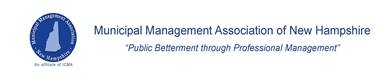 MMANH Executive Board MeetingFriday, January 19, 2024 – 11:30amJoin Zoom Meeting 
https://us02web.zoom.us/j/88209110926?pwd=Um9sdElXbDU2eVEzaXd3Q1J3d0RqQT09 Meeting ID: 882 0911 0926 - Passcode: 667335 Executive Board 				Naomi Bolton, Joe Devine, First Vice President Rick Sawyer Second Vice PresidentMatt Scruton, TreasurerKen Robichaud, SecretaryCharlie Smith, Member at LargeTodd Selig, Past President	StaffWalter Johnson, Executive DirectorAgendaApproval of Minutes-December 15, 2023Treasurer’s ReportNHMA Awards Banquet 2024 – Tim Fortier Approval of New Members:  Jeremy Bourgeois – TA Town of TroyMeeting and Program Survey - Rick SawyerICMA/MMANH Ethics Tenant #7 – Charlie SmithAnnual Conference – Joe DevineExecutive Director’s ReportManager/administrator 101 Program Development Website UpdatesAnnual DuesReports and Updates Upcoming Meeting Schedule and ProgramsFebruary 16, 2024 – E Board Meeting and ProgramMarch 15, 2024 – E Board MeetingApril 19, 2024 – E Board Meeting and ProgramMay 17, 2024 - E Board MeetingJune 12 -14, 2024 Annual Conference Fellowship Program UpdateJerry Giaimis – ICMA NE Regional Director – InvitedOther BusinessAdjournment 